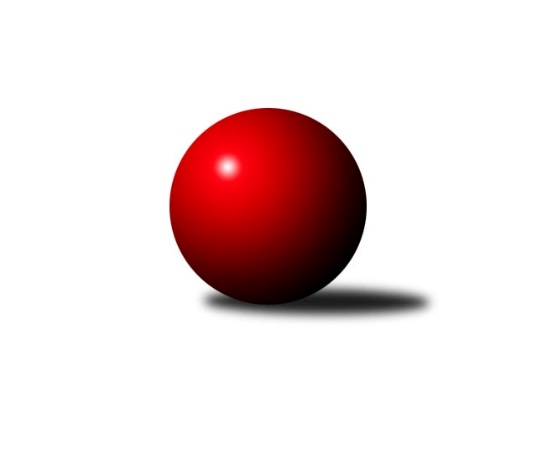 Č.27Ročník 2023/2024	10.4.2024Nejlepšího výkonu v tomto kole: 2386 dosáhlo družstvo: KK DP Praha B Mistrovství Prahy 4 2023/2024Výsledky 27. kolaSouhrnný přehled výsledků:SK Rapid Praha B	- SK Žižkov Praha E	3:5	2021:2216	6.0:6.0	8.4.SC Olympia Radotín C	- KK DP Praha B 	3:5	2249:2386	5.0:7.0	9.4.TJ Sokol Praha-Vršovice D	- TJ Sokol Rudná E	8:0	2218:1915	10.5:1.5	10.4.SK Žižkov Praha E	- SC Olympia Radotín C	6:2	2159:2122	6.0:6.0	2.4.Tabulka družstev:	1.	TJ Sokol Praha-Vršovice D	23	16	0	7	114.0 : 70.0 	160.5 : 115.5 	 2227	32	2.	KK DP Praha B	23	14	4	5	108.0 : 76.0 	150.0 : 126.0 	 2202	32	3.	TJ Sokol Rudná E	23	15	0	8	109.0 : 75.0 	153.5 : 122.5 	 2215	30	4.	SC Olympia Radotín C	23	11	1	11	97.5 : 86.5 	141.0 : 135.0 	 2223	23	5.	KK Velké Popovice C	23	10	2	11	87.0 : 97.0 	130.5 : 145.5 	 2115	22	6.	SK Žižkov Praha E	24	8	1	15	75.0 : 117.0 	120.5 : 167.5 	 2112	17	7.	SK Rapid Praha B	23	3	0	20	57.5 : 126.5 	116.0 : 160.0 	 2076	6Podrobné výsledky kola:	 SK Rapid Praha B	2021	3:5	2216	SK Žižkov Praha E	Antonín Krampera	 	 172 	 151 		323 	 0:2 	 467 	 	232 	 235		Barbora Králová	Tomáš Moravec	 	 147 	 134 		281 	 0:2 	 356 	 	168 	 188		David Dungel	David Rezek	 	 178 	 190 		368 	 2:0 	 313 	 	161 	 152		Martin Svoboda	Jaroslav Svozil	 	 137 	 133 		270 	 0:2 	 405 	 	190 	 215		Martin Hřebejk	Petr Švenda	 	 198 	 202 		400 	 2:0 	 318 	 	152 	 166		Petr Katz *1	Marek Švenda	 	 191 	 188 		379 	 2:0 	 357 	 	179 	 178		Václav Krchovrozhodčí:  Vedoucí družstevstřídání: *1 od 51. hodu Milan BarabášNejlepší výkon utkání: 467 - Barbora Králová	 SC Olympia Radotín C	2249	3:5	2386	KK DP Praha B 	Petr Zlatník	 	 202 	 212 		414 	 1:1 	 412 	 	204 	 208		Martin Štochl	Aleš Nedbálek	 	 171 	 179 		350 	 0:2 	 381 	 	179 	 202		Jaroslav Michálek	Ludmila Zlatníková	 	 192 	 190 		382 	 2:0 	 369 	 	189 	 180		Dagmar Svobodová	Taťjana Vydrová	 	 180 	 192 		372 	 0:2 	 438 	 	225 	 213		Jiří Svozílek	Eva Hucková	 	 202 	 197 		399 	 2:0 	 366 	 	187 	 179		Libor Laichman	Miloš Dudek	 	 178 	 154 		332 	 0:2 	 420 	 	222 	 198		Josef Málekrozhodčí: vedNejlepší výkon utkání: 438 - Jiří Svozílek	 TJ Sokol Praha-Vršovice D	2218	8:0	1915	TJ Sokol Rudná E	Libor Sýkora	 	 211 	 207 		418 	 2:0 	 360 	 	181 	 179		Miloslav Dvořák	Renata Göringerová	 	 160 	 186 		346 	 2:0 	 282 	 	114 	 168		Jaroslav Mařánek	Jakub Stluka	 	 181 	 218 		399 	 2:0 	 341 	 	153 	 188		Jana Fišerová	Helena Hanzalová *1	 	 172 	 175 		347 	 2:0 	 334 	 	171 	 163		Luboš Machulka	Jarmila Fremrová	 	 167 	 179 		346 	 1:1 	 313 	 	186 	 127		Alena Gryz	Milan Lukeš	 	 159 	 203 		362 	 1.5:0.5 	 285 	 	159 	 126		Helena Machulkovározhodčí: Radim Abrahámstřídání: *1 od 26. hodu Zdeněk PoutníkNejlepší výkon utkání: 418 - Libor Sýkora	 SK Žižkov Praha E	2159	6:2	2122	SC Olympia Radotín C	Petr Katz	 	 144 	 191 		335 	 1:1 	 314 	 	155 	 159		Aleš Nedbálek	Martin Hřebejk	 	 195 	 187 		382 	 2:0 	 354 	 	175 	 179		Ludmila Zlatníková	Barbora Králová	 	 238 	 223 		461 	 2:0 	 373 	 	180 	 193		Miloš Dudek	Milan Barabáš	 	 154 	 154 		308 	 0:2 	 381 	 	182 	 199		Petr Zlatník	Václav Krchov	 	 159 	 170 		329 	 1:1 	 324 	 	166 	 158		Petr Žáček	Karel Th?r	 	 177 	 167 		344 	 0:2 	 376 	 	183 	 193		Jan Kalinarozhodčí:  Vedoucí družstevNejlepší výkon utkání: 461 - Barbora KrálováPořadí jednotlivců:	jméno hráče	družstvo	celkem	plné	dorážka	chyby	poměr kuž.	Maximum	1.	Luboš Machulka 	TJ Sokol Rudná E	421.50	302.8	118.7	9.1	6/6	(468)	2.	Barbora Králová 	SK Žižkov Praha E	411.65	286.4	125.3	10.8	6/6	(467)	3.	Jiří Svozílek 	KK DP Praha B 	411.13	295.2	115.9	11.8	6/6	(439)	4.	Pavla Hřebejková 	SK Žižkov Praha E	405.88	285.8	120.1	8.3	4/6	(467)	5.	Josef Málek 	KK DP Praha B 	401.83	286.5	115.3	10.2	6/6	(454)	6.	Kateřina Majerová 	SK Žižkov Praha E	397.42	286.2	111.3	12.8	4/6	(439)	7.	Petr Fišer 	TJ Sokol Rudná E	392.97	287.4	105.5	13.0	6/6	(437)	8.	Jaroslav Michálek 	KK DP Praha B 	392.90	277.4	115.5	11.1	6/6	(455)	9.	Marek Švenda 	SK Rapid Praha B	390.43	281.8	108.7	12.3	6/6	(440)	10.	Jarmila Fremrová 	TJ Sokol Praha-Vršovice D	390.24	273.4	116.8	10.0	6/6	(440)	11.	Miloš Dudek 	SC Olympia Radotín C	387.98	280.0	108.0	13.3	6/6	(435)	12.	Taťjana Vydrová 	SC Olympia Radotín C	387.33	282.5	104.8	14.5	6/6	(442)	13.	Gabriela Jirásková 	KK Velké Popovice C	385.30	273.7	111.6	14.0	6/6	(437)	14.	Milan Lukeš 	TJ Sokol Praha-Vršovice D	384.63	272.6	112.0	11.0	6/6	(423)	15.	Libor Sýkora 	TJ Sokol Praha-Vršovice D	382.03	279.9	102.1	13.2	6/6	(441)	16.	Petr Švenda 	SK Rapid Praha B	381.23	278.9	102.4	13.6	6/6	(447)	17.	Miloslav Dvořák 	TJ Sokol Rudná E	380.99	276.0	105.0	16.4	6/6	(413)	18.	Martin Štochl 	KK DP Praha B 	378.53	276.9	101.6	14.0	6/6	(430)	19.	Jan Kalina 	SC Olympia Radotín C	377.00	268.4	108.6	12.6	6/6	(429)	20.	Květuše Pytlíková 	TJ Sokol Praha-Vršovice D	375.88	273.8	102.1	12.9	6/6	(417)	21.	Eva Hucková 	SC Olympia Radotín C	375.36	280.4	95.0	16.0	6/6	(441)	22.	Petr Zlatník 	SC Olympia Radotín C	374.02	273.2	100.8	15.9	6/6	(414)	23.	Renata Göringerová 	TJ Sokol Praha-Vršovice D	373.29	270.0	103.3	13.7	4/6	(423)	24.	Martin Hřebejk 	SK Žižkov Praha E	372.10	269.9	102.2	15.7	6/6	(437)	25.	Jana Fišerová 	TJ Sokol Rudná E	369.11	274.2	94.9	15.4	6/6	(441)	26.	David Rezek 	SK Rapid Praha B	368.15	273.1	95.0	16.3	5/6	(419)	27.	Dagmar Svobodová 	KK DP Praha B 	368.11	266.6	101.5	13.6	6/6	(421)	28.	Ladislav Král 	KK Velké Popovice C	362.74	264.5	98.2	14.9	6/6	(434)	29.	Tomáš Bek 	KK Velké Popovice C	359.96	263.3	96.6	14.8	6/6	(398)	30.	Jana Beková 	KK Velké Popovice C	356.39	262.1	94.3	14.8	4/6	(406)	31.	Libor Laichman 	KK DP Praha B 	355.69	254.3	101.4	15.9	5/6	(409)	32.	Jaroslav Kykal 	KK Velké Popovice C	354.30	261.0	93.3	14.3	5/6	(397)	33.	Ludmila Zlatníková 	SC Olympia Radotín C	352.54	255.7	96.8	16.4	5/6	(406)	34.	Ivana Bandasová 	KK Velké Popovice C	349.45	260.1	89.4	19.0	5/6	(428)	35.	Jaroslav Mařánek 	TJ Sokol Rudná E	349.19	265.1	84.1	19.0	6/6	(391)	36.	Petr Katz 	SK Žižkov Praha E	348.66	250.9	97.8	16.0	4/6	(388)	37.	Roman Lassig 	KK Velké Popovice C	348.33	251.5	96.8	17.1	6/6	(380)	38.	Michal Minarech 	SC Olympia Radotín C	348.25	250.0	98.3	17.6	4/6	(416)	39.	Antonín Krampera 	SK Rapid Praha B	344.33	248.2	96.2	16.1	5/6	(376)	40.	Zdeněk Poutník 	TJ Sokol Praha-Vršovice D	342.50	258.1	84.4	18.9	4/6	(352)	41.	Roman Hašek 	SK Rapid Praha B	342.47	253.0	89.5	17.4	6/6	(389)	42.	David Dungel 	SK Žižkov Praha E	338.53	243.0	95.6	18.7	5/6	(397)	43.	Martin Svoboda 	SK Žižkov Praha E	336.60	245.1	91.5	19.3	6/6	(370)	44.	Aleš Nedbálek 	SC Olympia Radotín C	332.05	247.7	84.4	18.6	4/6	(353)	45.	Antonín Krampera 	SK Rapid Praha B	329.93	240.6	89.4	16.2	5/6	(389)	46.	Helena Machulková 	TJ Sokol Rudná E	328.99	238.8	90.2	18.6	5/6	(376)	47.	Milan Barabáš 	SK Žižkov Praha E	324.80	245.0	79.9	17.6	4/6	(350)	48.	Alena Gryz 	TJ Sokol Rudná E	324.53	250.5	74.0	23.0	6/6	(367)	49.	Marie Málková 	KK DP Praha B 	324.06	239.8	84.3	20.4	5/6	(386)	50.	Petr Hrouda 	KK Velké Popovice C	322.18	241.5	80.7	22.3	6/6	(401)	51.	Vladimír Busta 	SK Žižkov Praha E	320.78	244.2	76.6	24.8	4/6	(368)	52.	Petr Žáček 	SC Olympia Radotín C	320.25	232.4	87.9	19.6	4/6	(332)	53.	Helena Hanzalová 	TJ Sokol Praha-Vršovice D	318.23	236.2	82.0	21.1	6/6	(354)	54.	Tomáš Moravec 	SK Rapid Praha B	302.00	217.9	84.1	14.4	5/6	(357)		Jakub Stluka 	TJ Sokol Praha-Vršovice D	402.97	286.1	116.9	9.2	3/6	(438)		Josef Vodešil 	KK Velké Popovice C	377.50	271.0	106.5	13.0	2/6	(384)		Jitka Vykouková 	TJ Sokol Praha-Vršovice D	355.67	257.8	97.8	17.0	3/6	(406)		Václav Krchov 	SK Žižkov Praha E	343.00	248.0	95.0	9.0	1/6	(357)		Irena Sedláčková 	TJ Sokol Praha-Vršovice D	319.00	235.5	83.5	24.0	2/6	(355)		Jaroslav Svozil 	SK Rapid Praha B	313.86	227.6	86.2	19.5	3/6	(355)		Karel Th?r 	SK Žižkov Praha E	303.88	224.4	79.5	20.8	2/6	(356)		František Buchal 	SK Žižkov Praha E	286.00	230.0	56.0	32.0	2/6	(294)		Bronislav Ševčík 	SK Rapid Praha B	278.83	207.2	71.7	19.8	3/6	(291)		Václav Vejvoda 	TJ Sokol Rudná E	220.00	156.0	64.0	40.0	1/6	(220)		Kristýna Málková 	KK DP Praha B 	199.00	159.0	40.0	41.0	1/6	(199)Sportovně technické informace:Starty náhradníků:registrační číslo	jméno a příjmení 	datum startu 	družstvo	číslo startu
Hráči dopsaní na soupisku:registrační číslo	jméno a příjmení 	datum startu 	družstvo	Program dalšího kola:28. kolo15.4.2024	po	17:00	KK DP Praha B  - TJ Sokol Rudná E	17.4.2024	st	17:30	TJ Sokol Praha-Vršovice D - SK Rapid Praha B	18.4.2024	čt	17:30	KK Velké Popovice C - SC Olympia Radotín C	Nejlepší šestka kola - absolutněNejlepší šestka kola - absolutněNejlepší šestka kola - absolutněNejlepší šestka kola - absolutněNejlepší šestka kola - dle průměru kuželenNejlepší šestka kola - dle průměru kuželenNejlepší šestka kola - dle průměru kuželenNejlepší šestka kola - dle průměru kuželenNejlepší šestka kola - dle průměru kuželenPočetJménoNázev týmuVýkonPočetJménoNázev týmuPrůměr (%)Výkon17xBarbora KrálováŽižkov E46720xBarbora KrálováŽižkov E127.9146710xJiří SvozílekDP B4389xLibor SýkoraVršovice D122.974188xJosef MálekDP B4204xJakub StlukaVršovice D117.383996xLibor SýkoraVršovice D4189xJiří SvozílekDP B116.674382xPetr ZlatníkRadotín C4147xJosef MálekDP B111.884206xMartin ŠtochlDP B4125xMartin HřebejkŽižkov E110.93405